Kalite Yönetim Sistemi Döngüsü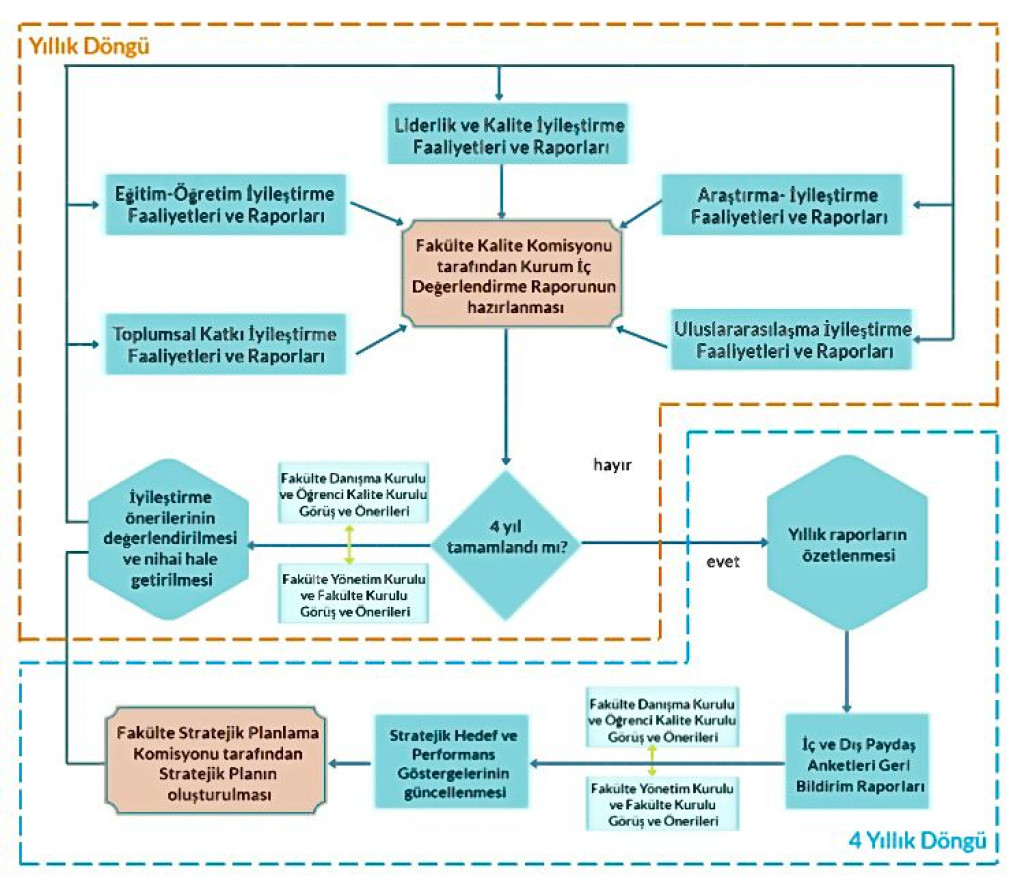 